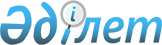 О Правилах проведения собраний (сходов) местного сообщества и принятия решений
					
			Утративший силу
			
			
		
					Решение маслихата Северо-Казахстанской области от 20 декабря 2009 года N 20/10. Зарегистрировано Департаментом юстиции Северо-Казахстанской области 22 января 2010 года N 1739. Утратило силу решением маслихата Северо-Казахстанской области от 16 августа 2013 года N 18/12

      Сноска. Утратило силу решением маслихата Северо-Казахстанской области от 16.08.2013 N 18/12      Примечание РЦПИ.      В текст решения на государственном языке предусмотрены изменения решением маслихата Северо-Казахстанской области от 19.03.2013 N 13/28

      В соответствии с пунктом 2 статьи 39-3 Закона Республики Казахстан «О местном государственном управлении и самоуправлении в Республике Казахстан» от 23 января 2001 года № 148, статьи 10 Закона Республики Казахстан «О порядке организации и проведения мирных собраний, митингов, шествий, пикетов и демонстраций в Республике Казахстан» от 17 марта 1995 года № 2126 областной маслихат РЕШИЛ:



      1. Утвердить прилагаемые Правила проведения собраний (сходов) местного сообщества и принятия решений.



      2. Настоящее решение вводится в действие по истечении десяти календарных дней после дня его первого официального опубликования.      Председатель                               Секретарь

      XX сессии областного                       областного маслихата

      маслихата

      Т. Ткаченко                                К. Едресов

Утверждены

решением областного маслихата

20 декабря 2009 года № 20/10 ПРАВИЛА проведения собрания (схода) местного сообщества и принятия решений 1. Общие положения      1. Правила регулируют порядок проведения собраний (сходов) местного сообщества (далее собрание (сход) для обсуждения и решения вопросов местного значения, принятия и изменения их решений.

      2. Собрание (сход) является одной из форм прямого волеизъявления населения, проживающего на территории административно- территориальной единицы, в границах которой осуществляется местное самоуправление.

      3. Отношения, связанные с организацией подготовки, проведения собрания (схода) и принятием решений местного сообщества, регулируются настоящими Правилами, разработанными в соответствии с Конституцией Республики Казахстан, Законом Республики Казахстан от 23 января 2001 года "О местном государственном управлении и самоуправлении в Республике Казахстан" и иными нормативными правовыми актами Республики Казахстан. 

2. Общие принципы проведения собрания (схода)      4. Собрание (сход) проводится на основе добровольного и свободного участия в нем членов местного сообщества с соблюдением гласности и открытости, всеобщего равного и прямого волеизъявления.

      5. Члены местного сообщества участвуют в собрании (сходе) лично, и каждый из них обладает одним голосом.

      6. Основанием для признания гражданина Республики Казахстан членом местного сообщества является факт его регистрации по месту жительства на территории административно-территориальной единицы, в границах которой осуществляется местное самоуправление.

      7. Иностранцы и лица без гражданства, имеющие постоянное место жительства на территории местного сообщества, принимают участие в осуществлении местного самоуправления в пределах, установленных Законом Республики Казахстан от 23 января 2001 года "О местном государственном управлении и самоуправлении в Республике Казахстан" или международным договором. 

3. Порядок созыва      8. Собрания (сходы) местного сообщества созываются по инициативе не менее 10 % жителей соответствующей территории, обладающих избирательным правом либо по инициативе соответствующих органов местного самоуправления.

      9. Собрания (сходы) местного сообщества созываются по мере необходимости.

      10. В случаях невозможности либо затруднения созыва собрания (схода) местного сообщества, могут проводиться собрания (сходы) членов местного сообщества населенных пунктов, улиц, жилых домов. Определение общих результатов для выявления мнения населения на соответствующей территории осуществляется путем обобщения решений собраний (сходов). 

4. Порядок подготовки и проведения собраний (сходов) местного сообщества      11. Подготовку и проведение собраний (сходов) местного сообщества обеспечивает соответствующий орган местного самоуправления, члены местного сообщества.

      12. О времени и месте проведения собрания (схода) и вопросах, вынесенных на обсуждение, население оповещается ответственным членом местного самоуправления через средства массовой информации либо иными способами, в случае отсутствия периодического печатного издания на территории местного сообщества, не позднее, чем за десять дней до собрания (схода).

      13. Перед открытием собрания (схода) проводится регистрация присутствующих членов местного сообщества и приглашенных.

      14. Собрание (сход) местного сообщества открывается руководителем (заместителем) органа местного самоуправления или иным уполномоченным лицом.

      15. Для ведения собрания (схода) открытым голосованием избирается председатель и секретарь. Повестка дня собрания (схода) формируется с учетом поступивших предложений и утверждается простым большинством голосов от числа присутствующих участников. 

5. Протокол собрания (схода)      16. На собрании (сходе) ведется протокол, в котором указываются дата и место проведения собрания (схода), количество присутствующих членов местного сообщества, фамилия, имя, отчество приглашенных, председателя и секретаря, повестка дня, содержание выступлений, результаты голосования, принятые решения.

      17. Протокол составляется на государственном и русском языках, подписывается председателем и секретарем собрания (схода) не позднее трех дней со дня его проведения. 

6. Компетенция собрания (схода)      18. К компетенции собрания (схода) относится:

      рассмотрение вопросов местного значения, регулирование которых связано с обеспечением прав и законных интересов членов местного сообщества соответствующей административно-территориальной единицы;

      оказание содействия органам государственного управления и самоуправления в реализации планов и программ комплексного социально-экономического развития соответствующей территории, затрагивающих интересы населения;

      направление обращений в государственные органы и органы местного самоуправления для принятия необходимых мер по разрешению проблем, поставленных собранием (сходом) местного сообщества;

      внесение предложений по вопросам, касающихся административно-территориального устройства, относительно территории проживания участников собрания (схода);

      осуществление иных действий в решении вопросов местного значения в соответствии с действующим законодательством Республики Казахстан. 

7. Решения собрания (схода) местного сообщества      19. Участники собрания (схода) принимают решения по вопросам, внесенным в его повестку.

      20. Решения принимаются открытым или тайным голосованием.

      21. Решение считается принятым, если за него проголосовало большинство голосов от числа присутствующих на собрании (сходе) членов местного сообщества. В случае равенства голосов решающим считается мнение председателя собрания (схода).

      22. Решение оформляется протоколом и доводится до сведения заинтересованных лиц.

      23. Изменения и дополнения в принятое решение могут вноситься исключительно решением собрания (схода).

      24. Решения, принятые собранием (сходом), подлежат опубликованию в средствах массовой информации или доводятся до сведения членов местного сообщества иными способами, в случае отсутствия периодического печатного издания на территории местного сообщества, не позднее чем в десятидневный срок со дня принятия решения.

      25. В случае несогласия с принятым решением оно может быть обжаловано членами сообщества и другими лицами в установленном законодательством Республики Казахстан порядке. 

8. Заключительное положение      26. Настоящие Правила проведения собрания (схода) и принятия решений местного сообщества действуют на всей территории Северо-Казахстанской области.
					© 2012. РГП на ПХВ «Институт законодательства и правовой информации Республики Казахстан» Министерства юстиции Республики Казахстан
				